Ответственность работодателя при нарушении требований законодательства об охране труда.Ситуацию комментирует прокурор Исаклинского района Самарской области  Павел Грибов.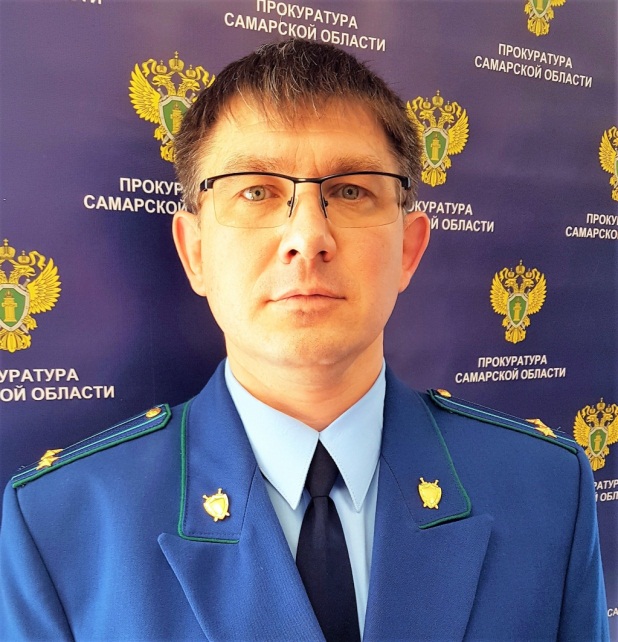 Одной из обязанностей работодателя является обеспечение безопасности условий труда работников, которые должны соответствовать государственным нормативным требованиям охраны труда.Данная безопасность обеспечивается обучением и контролем безопасности труда работников, проведением профилактических мероприятий, выдачей специальной одежды, специальной обуви и других средств индивидуальной защиты.Частью 1 ст. 5.27.1 КоАП РФ предусмотрена административная ответственность за нарушение государственных нормативных требований охраны труда, содержащихся в федеральных законах и иных нормативных правовых актах Российской Федерации, максимальное наказание по которой для юридических лиц составляет от пятидесяти тысяч до восьмидесяти тысяч рублей.Кроме того, в некоторых случаях для работодателя и лиц, назначенных ответственными за соблюдением требований законодательства об охране труда, может последовать и уголовная ответственность. За преступление, предусмотренное частью 1 статьи 143 УК РФ (нарушение требований охраны труда) максимальное наказание предусмотрено в виде лишение свободы на срок до одного года с лишением права занимать определенные должности или заниматься определенной деятельностью.Если в результате несоблюдения требований охраны труда погиб один человек виновному грозит ответственность в виде четырех лет лишения свободы с лишением права занимать определенные должности или заниматься определенной деятельностью на срок до трех лет.При гибели по неосторожности двух или более лиц в виду не соблюдения охраны труда наказание предусмотрено в виде лишения свободы на срок до пяти лет с лишением права занимать определенные должности или заниматься определенной деятельностью на срок до трех.В случае нарушения трудовых прав гражданин вправе обратиться в органы прокуратуры, Государственную Инспекцию труда Самарской области, либо в установленном порядке в суд для восстановления прав.21.05.2021